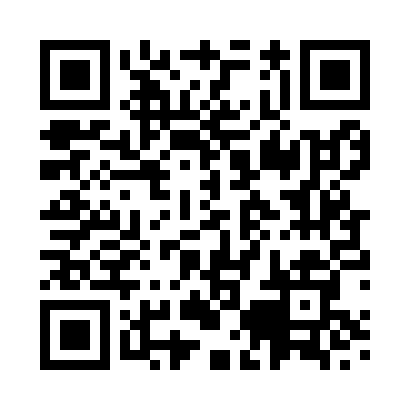 Prayer times for Llanhamlach, Powys, UKMon 1 Jul 2024 - Wed 31 Jul 2024High Latitude Method: Angle Based RulePrayer Calculation Method: Islamic Society of North AmericaAsar Calculation Method: HanafiPrayer times provided by https://www.salahtimes.comDateDayFajrSunriseDhuhrAsrMaghribIsha1Mon3:084:581:176:549:3611:262Tue3:084:591:176:549:3511:263Wed3:095:001:186:549:3511:264Thu3:095:011:186:549:3411:265Fri3:105:021:186:549:3411:266Sat3:105:031:186:539:3311:267Sun3:115:041:186:539:3311:258Mon3:115:051:186:539:3211:259Tue3:125:061:196:539:3111:2510Wed3:135:071:196:529:3011:2411Thu3:135:081:196:529:3011:2412Fri3:145:091:196:519:2911:2413Sat3:145:101:196:519:2811:2314Sun3:155:111:196:519:2711:2315Mon3:165:121:196:509:2611:2216Tue3:165:141:196:509:2511:2217Wed3:175:151:206:499:2411:2118Thu3:185:161:206:489:2211:2119Fri3:185:171:206:489:2111:2020Sat3:195:191:206:479:2011:2021Sun3:205:201:206:469:1911:1922Mon3:205:211:206:469:1711:1823Tue3:215:231:206:459:1611:1824Wed3:225:241:206:449:1511:1725Thu3:235:261:206:439:1311:1626Fri3:235:271:206:429:1211:1627Sat3:245:291:206:429:1011:1528Sun3:255:301:206:419:0911:1429Mon3:255:321:206:409:0711:1330Tue3:265:331:206:399:0611:1231Wed3:275:351:206:389:0411:12